HOW IS THE WEATHER?NAME: __________________________________________ DATE: ________________Find the vocabulary about weather that corresponds with each image below.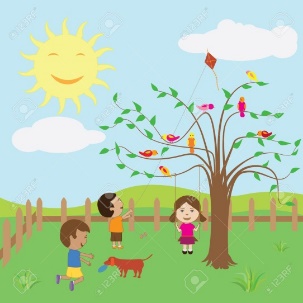 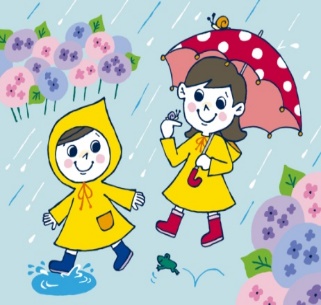 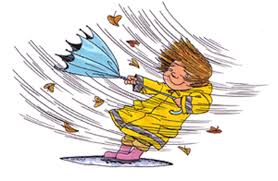 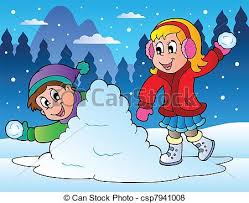 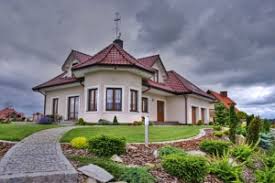 MATERIALImages (one image in a sheet)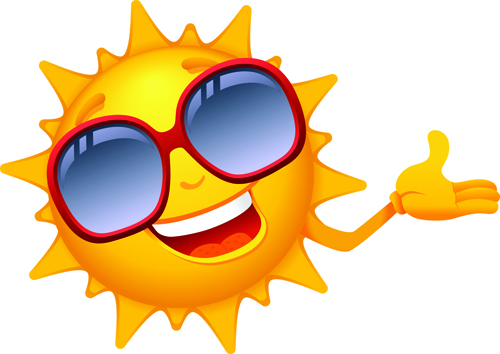 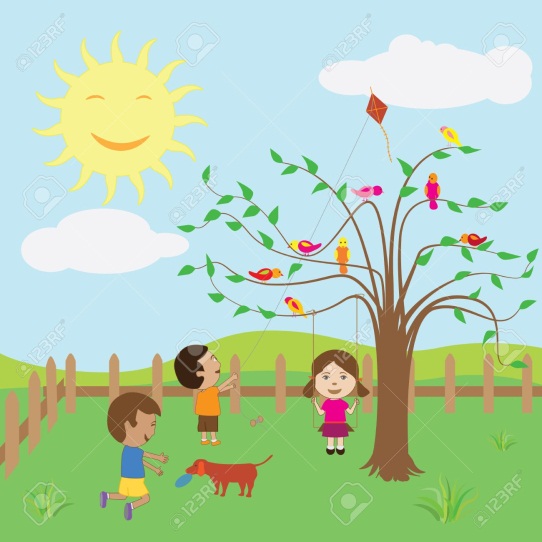 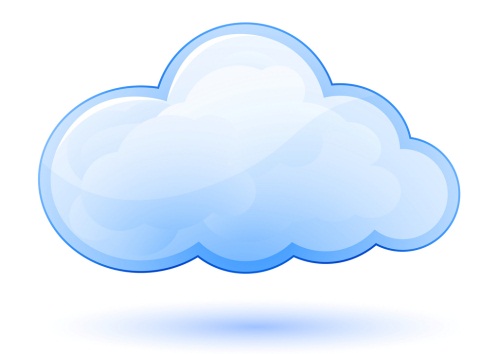 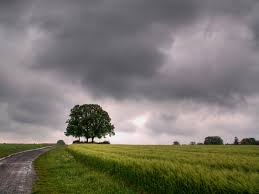 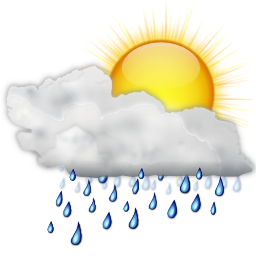 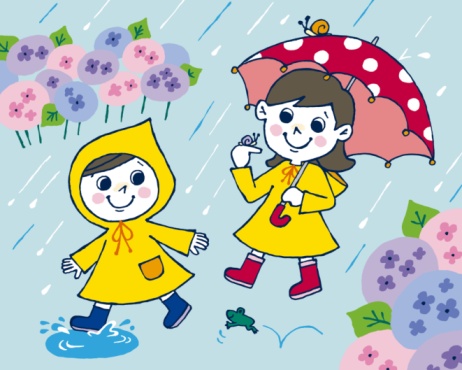 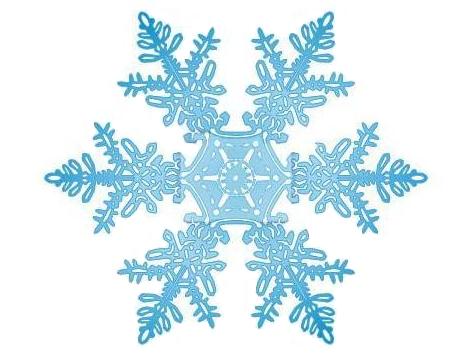 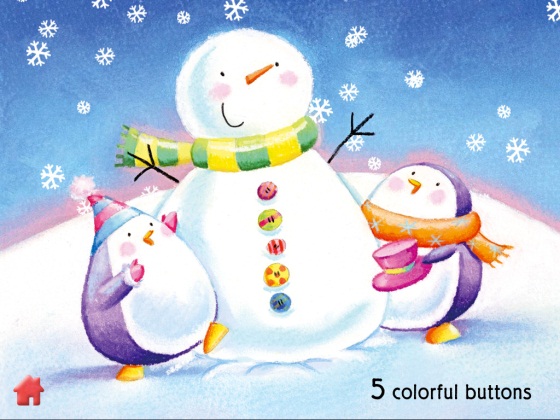 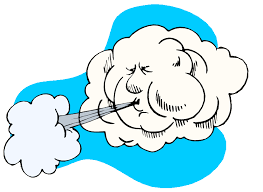 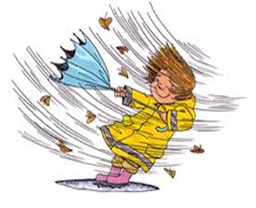 (One Word in a sheet)Little papersQDTYHVNOXZYNMPLQASSUNNYBFZJÑKMGLDRBEUTCVBGGHYESXLPOIJNVHLERQTYWUFCKDULYRAARUDNWVJSHNTGIXEHCEBIAEOUIUNZWVLWYXNQPSUOYVRBÑXEZADLDWIEBYVPRWJVTYFMSRWYLOYQÑUOMPXAONUÑQURPOÑBB ZNUUICLOUDYNWMSNVBREXCLUDINRWEATHER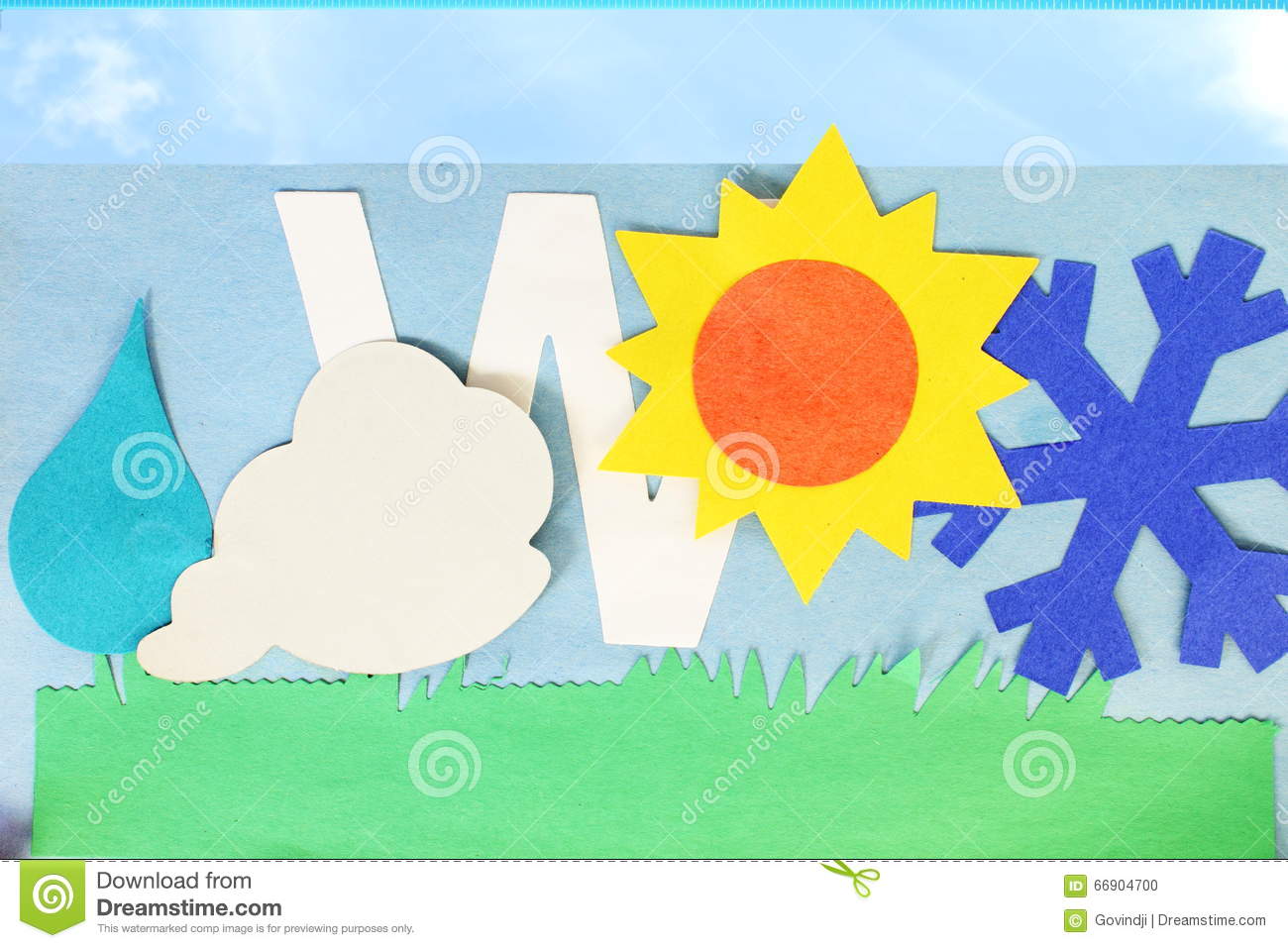 WEATHERWINDWINDWINDWINDYWINDYWINDYRAINRAINRAINRAINYRAINYRAINYSUNSUNSUNSUNNYSUNNYSUNNYCLOUDCLOUDYSNOWSNOWYWIND WINDY SNOW SNOWY  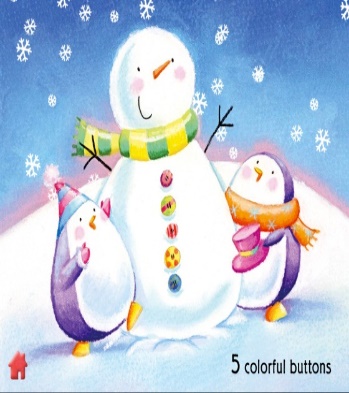 SUN     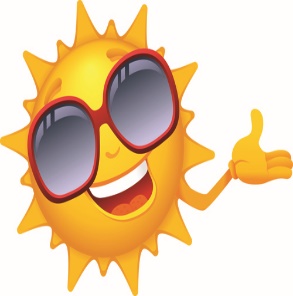 SUNNY 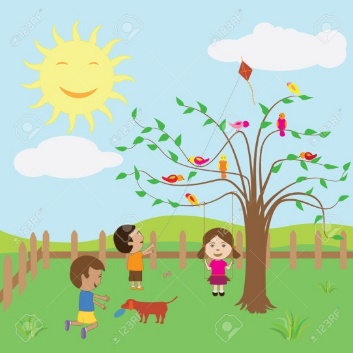 RAIN     RAINY 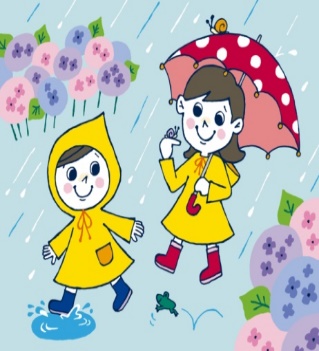 CLOUD CLOUDY 